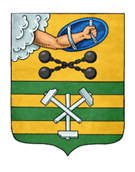 ПЕТРОЗАВОДСКИЙ ГОРОДСКОЙ СОВЕТ42 сессия 28 созываРЕШЕНИЕот 23 июня 2021 г. № 28/42-719О внесении изменений в Программу приватизации муниципального имущества Петрозаводского городского округана 2021 год и на плановый период 2022 и 2023 годовВ соответствии с Федеральным законом от 21.12.2001 № 178-ФЗ 
«О приватизации государственного и муниципального имущества», Уставом Петрозаводского городского округа Петрозаводский городской СоветРЕШИЛ:Внести следующие изменения в Программу приватизации муниципального имущества Петрозаводского городского округа на 2021 год и на плановый период 2022 и 2023 годов, утвержденную Решением Петрозаводского городского Совета от 24.11.2020 № 28/34-632:Статью 4 изложить в следующей редакции: «Статья 4. Результат выполнения Программы приватизацииОриентировочная стоимость всех объектов, планируемых к продаже в 2021 году согласно Программе приватизации, составляет 6,06 млн. руб. Ориентировочная стоимость объекта, планируемого к продаже в 2022 году согласно Программе приватизации, составляет 90,74 тыс. руб. Ориентировочная стоимость объекта, планируемого к продаже в 2023 году согласно Программе приватизации, составляет 80,6 тыс. руб. На реализацию Программы приватизации в проекте расходной части бюджета Петрозаводского городского округа запланировано: 199,8 тыс. руб. на 2021 год, 199,8 тыс. руб. на 2022 год, 249,8 тыс. руб. на 2023 год, необходимых для проведения технической инвентаризации и независимой оценки продаваемых объектов.».Исключить из Перечня муниципальных объектов нежилого фонда, планируемых к приватизации в 2021 году, являющегося приложением № 1 к Программе приватизации муниципального имущества Петрозаводского городского округа на 2021 год и плановый период 2022 и 2023 годов, пункт 4 следующего содержания:«».Дополнить Перечень муниципальных объектов нежилого фонда, планируемых к приватизации в 2021 году, являющийся приложением № 1 к Программе приватизации муниципального имущества Петрозаводского городского округа на 2021 год и на плановый период 2022 и 2023 годов, пунктом 24 следующего содержания:«».4.ул.Калинина, д. 55бцоколь294,4свободноеаукцион202124.ул.Лисицыной, д.30а техническое подполье30,9свободноеаукцион2021И.о. ПредседателяПетрозаводского городского Совета                                   А.Ю. ХанцевичГлава Петрозаводского городского округа                          В.К. Любарский